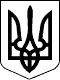 79 СЕСІЯ  ЩАСЛИВЦЕВСЬКОЇ СІЛЬСЬКОЇ РАДИ7 СКЛИКАННЯ                                                          РІШЕННЯ 12.11.2018р.                                                с. Щасливцеве                                №  1334Про скасування рішення 58 сесії7 скликання № 935 від 01.03.2018р.“Про надання дозволу на розробку проекту землеустрою щодо відведення  в постійне користування земельної ділянки”         На підставі заяви директора комунального підприємства “МАКС-ІНВЕСТ”, керуючись ст.ст. 12, 19, 107 Земельного кодексу України та ст. 26 Закону України «Про місцеве самоврядування в Україні» сесія сільської радиВИРІШИЛА:1 Скасувати рішення 58 сесії 7 скликання № 935 від 01.03.2018р.“Про надання дозволу на розробку проекту землеустрою щодо відведення  в постійне користування земельної  КП «МАКС-ІНВЕСТ» Щасливцевської сільської ради (ідентифікаційний код ***) . Надати дозвіл2.Контроль за виконанням рішення покласти на комісію з питань регулювання земельних відносин та охорони навколишнього середовища.Сільський голова                                                        В.О.Плохушко